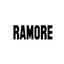 Waiting and Bar StaffRamore Restaurants - Portrush£7 - £11 an hourApply NowSTAFF INCENTIVESGuaranteed bookings for you and your family membersLoyalty bonus Up for grabsExciting staff events run on a monthly basis including paint balling, go karting, surfing and much much more for the whole team.Fantastic monthly staff giveaways including spa days, a one week holiday to Europe for you and a loved one, football tickets & travel. All up for grabs by all employees.Attendance bonusComplimentary staff meals while on shift28 days holiday per year20% staff discount for you, your family and friends (Up to 6 people)Birthday, Christmas and important family events offWeekly tipsEarn while you learn with level 1, level 2 and level 3 courses available across the hospitality sector.Company pension planWe are looking for full and part time bar and waiting staff to join our team across the Ramore Restaurants. We are interested in applicants at all levels, no experience required as we provide in house training.THE ROLEThe service team would be required to complete the following tasks: -· Serving food, desserts and drink to customers· Clearing tables· Ensuring eating areas are clean, sanitised and tidy for our customers· Directing complaints to manager· Assisting with opening and closing dutiesIf this sounds like the type of work you'd be interested in, apply today, and send us your CV.RAMORE TEAMWORK/TRAINING AND PROMOTIONOur team work really well together in a fast paced, busy environment, you will have lots of support and regular training. We also ensure that you get regular feedback on progress and have opportunities for promotion. At Ramore, we grow our own talent, all of our supervisors and managers started in our service team at one time and developed within the role so if you're interested in developing beyond your current level, this is a great opportunity to get started.Starting on minimum wage, pay will be reviewed in line with your development in the role, we reward all our staff for their skills and experience.We are an Equal Opportunities EmployerJob Type: Full Time & Part TimeCOVID-19 considerations:Ramore Restaurants have completed a comprehensive COVID-19 Risk Assessment for all aspects of our business and we train all our staff on this.Work RemotelyNoJob Types: Full-time, Part-timeSalary: £7.00-£11.00 per hourSchedule:10 hour shift8 hour shiftNight shiftWeekend availabilityApplication deadline: 30/06/2021